AR Kids Read’s vision is that EVERY child in Arkansas will read on grade level by the end of 3rd grade. AR Kids Read Partners are vital to our volunteer-based model. They:Invest $1,500 or more annually and/or provide a minimum of five tutors to 
AR Kids Read (AKR). Their annual financial investment provides support for their designated partner school(s) including training, resources (tutoring books and supplies), and data collection/evaluation for at least five to 10 tutors serving 10 to 20 elementary students (each receiving free books for their home libraries).Designate a Partner Contact within their organization. The Partner Contact: 	Serves as a liaison between the organization and AKR.Works with AKR to launch an effective internal tutor recruitment campaign. AKR will provide marketing materials to assist with this effort.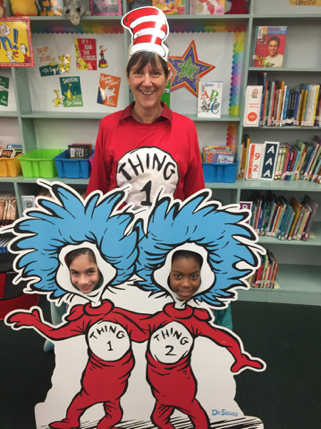 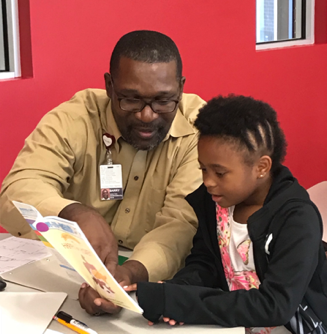 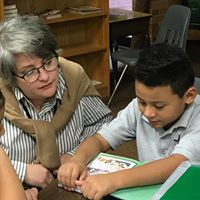 
AKR Partner Tutors provide additional support to elementary students reading below grade level. The AKR program’s foundation lies in the importance of the relationship between tutor and student. The tutor helps students improve skills within the five pillars of reading and works one-on-one with two readers for one hour per week (two children for 30 minutes each).We truly value our partners. They receive quarterly digital digests with updates regarding AKR. We spotlight our partners via social media, our website, and/or email communication and strive to regularly show our appreciation for their support.Is your business, community organization or faith-based organization interested in becoming a new AR Kids Read partner or renewing your commitment as a partner? If so, please complete the form on the next page and return it to Kathy French, AKR Executive Director, at djackson@arkidsread.org or P.O. Box 22701, Little Rock, AR, 72221. Questions or would you like to meet? Feel free to contact Kathy at 501-244-2661.
YES! My business or organization, ________________________________________ (bus./org. name), is interested in partnering with AR Kids Read (AKR) to ensure literacy attainment in Arkansas. We commit to (initial the lines—letters A and/or B and C are required):_______   A. Investing $1,500 or more to support at least five to 10 tutors serving 10 to 20 students. (Due annually by May 1st. Your donation may also serve as your donation to our annual fundraiser, Spellebration.)_______Yes, please designate our partner contribution as a donation to Spellebration.
_______ No, please do not designate our partner contribution as a donation to Spellebration._______   B. Providing a minimum of five tutors to AKR. Tutor names and contact information due to AR Kids Read annually by July 1st. _______   C. Designating the following person as our Partner Contact within our organization. Name:	________________________________  Title:_____________________________________Email Address: ________________________  Phone Number: ___________________________Business Physical or Mailing Address: _______________________________________________AKR commits to: facilitating the Partner relationship; providing marketing materials and support for Partner tutor recruitment; training and supporting volunteer tutors; spotlighting you as a Partner; and keeping you informed of AKR progress.This partnership agreement outlines our three-year commitment from 2021 through 2024.
____________________________________________________________________________Kathy French, AKR Exec. Director________________________________________
DateSignature________________________________________
Date________________________________________
Printed Name and Title